目　次第1講　多視点映像教材と複眼的思考法　　　　　　　　　　　　　　　　　　　　 　　　    　　1第2講　多視点映像教材と教えて考えさせる授業　　　　　　　　　　　　　　　　　　　  　　  11第3講　表示映像の違いは理解度に影響を与えるか　　　　　　　　　　　　　　　　　　 　　　20第4講　多視点映像教材による主体的な学習の支援　　　　　　　　　　　　　　　　　　 　　　26第5講　伝統と文化の視点を考える　　　　　　　　　　　　　　　　　　 　　　　 　 　 　　　35第6講　授業技術の対象化とデジタルアーカイブ                        　　　                　　           43第7講　「伝統」と「文化」の同時代性と創造                                     　　　                       51第8講　「できる授業」と「わかる授業」                                         　                               64第９講　複眼的思考法により主体的な学習を伸ばす        　　　　　　　　     　　　　               73第１０講　教えて考えさせる授業の展開                       　　     　　　　　      　　　　              82第１１講　単視点映像と多視点映像の違いを考える                      　　                                      92第１２講　授業をデジタルアーカイブする                 　　　  　　　　                                    101第１３講　多視点映像教材の流通を考える                           　　　    　　　      　                  117第１４講　遠隔学習と多視点映像           　　　                   　　     　　　       　　                128第１５講　多視点映像で変える授業                            　　　　                                             140第１６講　コミュニケーションを可視化する                            　　                               　     155  第１７講　コミュニケーションを分析する                            　　　　                                    165第１５講　多視点映像で変える授業                            　　　　                  35第1講　多視点映像教材と複眼的思考法【学習到達目標】・多視点映像教材について説明できる．・多視点映像教材の教育利用について具体例を示して説明できる．・多視点映像教材と複眼的思考法との関係について説明できる。１．多視点映像教材について　最近の情報技術等の進展に伴い，多様な学習者に対応した多方向から撮影した教材化の開発がなされてきた．また，高品位で大容量の記録も安価で可能になり，また大容量記憶装置や高速ネットワークが急速に進み，映像教材も高品位で大容量の配信が可能になった．従来の学習教材の撮影方法や記録方法は，単方向からの撮影・記録が主なものであり，撮影方向には教材作成者の撮影意図が多く反映されていた．今後，多様な学習者に対応した映像の教材化を考えると，これまでの単方向を主として撮影・記録されてきたものから，多様な視点で教材を提示することが必要となる．そこで，本研究は，学習教材を多方向同時撮影することにより多視点映像として教材化し，多視点映像教材の教育利用・研究での課題について考える．２．多視点映像教材多視点映像とは，図１のように，ある撮影対象を多数のカメラで同時に撮影した図２のような映像データである．例えば，スポーツ中継において，野球の投手を，スタンド側から，バックネット裏側から，ベンチ方向からなど，様々な場所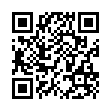 から競技の様子を撮影した映像である．他の例としては，多数のビデオカメラ使用したビルの監視，運動会などで多数の保護者がビデオカメラで自分達の子供を撮影したような映像などが挙げられる．
　多視点映像は，一台のカメラでは撮影できない同じ被写体を別のアングルから複数のカメラで撮影する方法であるが，多視点映像を扱う際の問題点として以下のような事が挙げられる．
①複数の場所から撮影してい
  るので，各カメラの撮影場
  所を把握するのが困難
②映像量が大量であるので，
  注釈付けや管理が困難
③多視点の映像データから必
   要な映像を検索する方法が
   困難
④自由視点映像を提示する方
   法が困難
　このため多視点の教材の作成には，多様な環境の中で，被写体の状況を確実に，事実に基づいて記録し，教材化すること．更にそれらの多視点映像教材を用いた授業や自己学習教材としての利用方法等の総合的な教材化の開発が，複眼的思考法の教材として重要である． 
複眼的思考法
自分自身の視点からものごとを多角的に捉えて考え，情報を正確に読みとる力．ものごとの筋道を追う力．受け取った情報をもとに自分の論理をきちんと組み立てられる力．３．多視点映像の教育利用・研究での課題多様な環境の中で，実験観察の様子を確実に，事実に基づいて記録し，教材化することと，更にそれらの多視点映像教材を用いた授業や自己学習教材としての利用方法等の総合的な教材化の開発を目的とし，その基礎研究として以下のように多視点映像の撮影，管理，提示の方法について研究する必要がある．
こうした基本的な考える力を基礎にしてこそ，自分の頭で考えていくことができる．(1)多視点映像教材とその撮影方法について映像教材には，これまで，単方向からの撮影が主であり，同時に多方向からの撮影が困難なため記録されていないのが現状である．しかし，学習教材の記録には，撮影の位置方向に大きな意味のある場合が多く，動きが判断できる多視点の撮影記録が必要である．このため，複数の高品位なＨＤカメラを用いて，同時に多方向からの撮影できる装置とその撮影方法の研究が必要となる．(2)多視点からの映像の記録とデータ管理技術について　多視点から同時に撮影をして得るデータは，独立した複数個のデータである．これらのデータには，同時性の観点からいろいろな比較検討が可能になるデータ管理が必要であり，これらの方法について研究する必要がある．(3)画面，各種の比較検討をするための提示方法について多視点で同時撮影した映像は，それぞれ独立したデジタルカメラで撮影していて，これらの映像をどのように提示し，実験観測などの分析・評価などに利用するかが重要である．このため多方向からの映像の配列の方法，各撮影位置の視点から，どのような画面を提示し，相互の関係を見るかが大きな課題である．
　そこで，多視点の画像一覧をもとに，多視点の対面している画面，連続画面，各画面による変化を見るための画面，各種の比較検討をするための提示方法について研究する必要がある．(4)多視点映像教材の評価について　映像教材の開発，研究により，これまでの単方向映像による教材データベースを中心にした状況から，学習者の目的に応じた多視点映像教材としての利用へと発展しだした．特にこれまでの静止画教材データベース等を用いた資料管理から，教材として必要な文脈のある多視点動画情報と画像が鮮明な多視点静止画情報を利用する方法などその利用方法が多様化し，各メディアの特性に対応した教材の検討をするための評価が望まれだした．今後，これらの教材としての評価方法について研究する必要がある． (5)具体的な多視点映像学習教材(デジタルコンテンツ)の調査多様な環境の中で，実験観察の状況を確実に，事実に基づいて記録し，教材化することと，更にそれらの多視点映像教材を用いた授業や自己学習教材としての利用方法等の総合的な教材化の調査研究が必要となる．①　動画映像・静止画映像におけるデジタルコンテンツ教材の動向NICERや独立行政法人 情報処理推進機構（IPA）等のデジタルコンテンツ教材について調査し，その利用方法や，問題点，改善方法を全国的に調査することが必要となる．②　多視点同時撮影技術の基礎調査このような研究は京都大学・松山隆司「大型有形・無形文化財の高精度デジタル化ソフトウェアの開発」や埼玉大学・中村明夫「ビデオ及びモーションデータを用いた舞踊のデジタルコンテンツ化」で研究されている．これらの利用方法や教材への利用方法について調査をする必要がある．(6)多視点映像教材の高品位記録方法の開発①　多方向撮影技術と教材化技術の開発教材資料の多視点化を目指した研究として，実験観察する対象の周囲に複数のビデオカメラを配置し，それらのよって撮影された多視点動画映像と同対象の周囲に多数のデジタルカメラを配置し，それらによって撮影された多視点静止画映像により，実験観察の特徴を抽出し，総合化を実現することにより，より活用しやすい多視点映像教材化技術の開発することが必要となる．②　オーサリングシステムによる関連資料の総合化実験観察映像の教材化が多く開発されはじめ，資料提示や研究利用が進み，これまでの素材の集合からコンテクストのある構成が必要とされはじめた．この課題の解釈方法の一つとして，動画と静止画の総合化技術を用いた文脈性のある情報管理構成をもつ教材を作成することが必要となる．③　新しい多視点映像教材化技術の開発教材資料の多視点化を目指した研究として，実験観察をする対象の周囲に多数のビデオカメラを配置し，それらのよって撮影された多視点ビデオ映像と同対象の周囲に多数のデジタルカメラを配置し，それらによって撮影された多視点映像により，実験観察の特徴を抽出し，総合化を実現することにより，より活用しやすい多視点教材化技術の開発が必要となる．３．多視点映像教材の教育利用学校の学習教材を中心に多視点動画で撮影し，学校教育における教材として効果がある教材として以下の学習教材が考えられる．(1)体育における多視点映像教材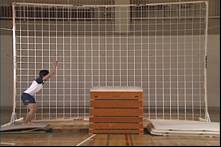 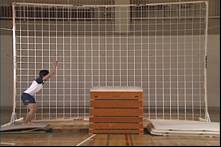 小学校において，マット運動や跳び箱・鉄棒運動は指導が難しい内容である，ほとんどの受講者が器械運動を指導する上で，指導者は示範（見本）できる能力が必要であると答えていた．その理由として，「見せることによってイメージがつくりやすい」という答えが多かった．これは，やったことのない動きを覚えよう（教えよう）とするときまず，その動きを実際に見る（見せる）ことから始まり，次にその動きをまねるというプロセスを経ることが一般的に考えられるからである．そこで，これらの基本運動について多視点で動画を撮影し，単視点映像と多視点映像による教材を比較し教育効果について検証することが必要となる．
【小学校３・４年生指導要領】
①自己の能力に適した課題をもって次の運動を行い，技に取り組んだり，その技ができるようにしたりする． 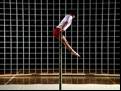 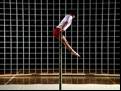 ア　マット運動及び鉄棒運動について，技に取り組んだり，できる技を繰り返したり，組み合わせたりすること． 
イ　跳び箱運動について，支持跳び越しをすること．(2)理科・化学実験における多視点映像教材実験・観察は児童・生徒の理科への興味・関心を深めるために有効な指導方法の一つであり，担当する教員によって工夫された実験・観察が実施されてきている．しかし気体を発生させる実験での爆発事故等，新聞やニュース等で理科の実験での事故が報じられ，児童・生徒が怪我を負って教員の責任が問われる場面も少なくない．そのために，理科実験指導方法に関わる多視点動画教材を作成することが必要となる．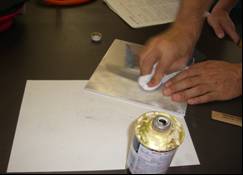 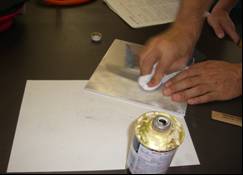  (3)紙おもちゃ指導の多視点映像教材教材などのデジタルコンテンツを作成する場合にも，このような自由視点映像が要求とされ，学習者が必要な資料を選んで提示できるシステムが求められる．特に，紙おもちゃの教材指導教材については特に上部からの視点撮影教材が重要である．さらに，映像を撮影する場合，撮影者は被写体に合わせてズームアップを行うと考えられる．この研究では，ズームアップなどを行わず一定の焦点距離で撮影を行い，その教育的効果について調査することが必要となる．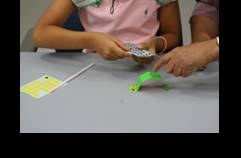 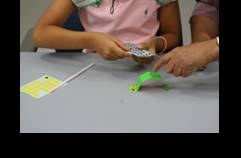 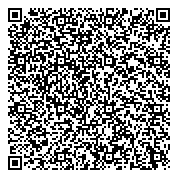 (4)文化伝統活動における多視点映像教材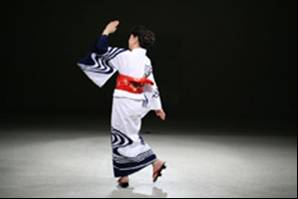 デジタルアーカイブにはいくつかの記録方法が考えられるが，多視点同時撮影によって，文化財や文化活動の様子・所作を正しく記録し，後世に残すことが重要である．そこで，文化活動の記録方法として，多視点同時撮影によって国重要無形文化財の｢郡上踊｣を記録し，更にそれらの情報を用いて”所作”の継承のメカニズムのための総合的なデジタルアーカイブの開発について研究することが必要となる．(5)授業実践の多視点映像教材本学では，既に学生チュータ（教育ボランティア）として学校に赴き，現職教員と一緒になって教育活動を行う事業（以下学生チュータ事業）に学生を参加させることによって，子どもとの関わり方について，情意面でどのように変化するかについて研究した．このような，授業実践を研究する際，授業の様子をビデオカメラで撮影することは非常に一般的である．映像記録には，筆記による記録よりも情報量の多い記録を残すことができる，見たい場面を一時停止などの操作を交えながら繰り返してみることができる．そのため，撮影した映像は，筆記記録との併用で実践者が自らの実践を振り返るのに，しばしば使われる．しかしそれだけではなく，教員を目指す学生の養成のための教材として用いられることもある．特に，優れた実践の映像は，教員を目指す学生や多くの教員にとっても，授業実践力を学ぶための有用な教材となる．ところが，ビデオ映像による記録には，実際に授業の場で観察を行った場合と比べるといくつかの制約がある．①臨場感の欠如の問題映像では，観察者自身が授業の場にいる際に感じる音声の響きや他者が存在することに起因する身体的な感覚などの，臨場感がどうしても欠如してしまう．視覚的な情報についても，人間の視角に比べてビデオで撮影できる範囲は狭く，授業の現場に見た景色がそのまま記録できるわけではない．授業の場において観察しているときには，教師の様子を見たり応答している子どもの様子を見たり，突発的な出来事に視線を向けたり，教室内を移動する子どもを視線で追ったりと，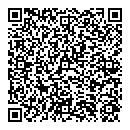 気になる方向に視線を切り替えることが容易であるが，記録された映像では映像のフレームの外で起こっている出来事には，視線を向けようとしても向けることが出来ない．②視覚の狭さの問題教室内を移動する子どもに注目したくても，  ビデオ映像のフレームの外に出てしまうと，その子どもの活動を追えなくなってしまう．一般には，ビデオカメラ１台で授業を撮影することが多いが，その場合，教室の後方から教師を撮ると児童・生徒の様子を撮ることができず，学習者を撮ると教師の様子を撮ることができない．　
　児童・生徒の様子をアップで録画すると，周囲の状況（学習活動の文脈）を記録することが出来ない．以上のような制約の中では，限られた分析しかできず，また，記録映像を見て新たに確かめたい部分が出たとしても映像が記録されていない場合がある．
　臨場感の欠如の問題は，ビデオを使った記録には必ず付きまとうものであり，大映像で提供することによりある程度は解決できる．一方，視角の狭さの問題や，映像を見る際に記録したときとは異なった視点から分析ができないという問題の多くは，技術的に解決することが容易である．例えば，複数のビデオカメラを設置して異なる角度から映像を撮影しておけばよい．２台のビデオカメラを使って教室の後ろから異なる方向を向けて設置し撮影することで，視角の狭さの問題を解消することができる．③授業実践の多視点映像教材の検討　複数のカメラを使って映像を撮影することには，実践の場で観察することにはない新たなメリットもある．授業の場では，観察者は一度に一つの場所にしかいることはできない．ビデオカメラを複数台設置することで，同時に複数の角度からの記録を撮ることができ，後で自分が立っていないところから観察した様子もうかがい知ることができる．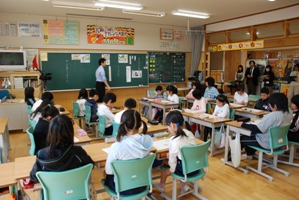 教室後方から教室全体の様子と教師の様子，教室前方から児童・生徒の表情を撮影することで，教師と児童・生徒との両方を記録できるし，個々の児童・生徒の様子とその児童・生徒がおかれている全体の状況とを記録することができる．記録映像を見る際，観察・記録時とは異なった点を分析したいときに，有効なデータを与えてくれる．　ただし，複数台のカメラを使って撮影した場合，記録を見る際の手間が増大する．４台のカメラを使って撮影した場合には，映像再生時にも４つのテープを操作しなくてはならない．それぞれを個々に扱わなければならないため，あるシーンについて分析したい場合には，４本のテープを早送り・巻き戻しして当該シーンを探して分析することになる．このようなわずらわしさは，単なる手間の問題というだけではない．映像を見て授業を分析したり，教師を目指す大学生が学習したりする際の大きな障壁となる．例えば，大学生がベテラン教師の授業の風景をある角度から撮影した映像を見て，ふと別の角度からの映像で子どもの様子を確認したくなった時，テープを取替えて当該場面を検索するなどにより映像をすぐに取り出すことが出来なければ，大学生の作業が一時的に妨げられるというだけでなく，思考の流れが妨げられてしまう．
　そこで，特に教員を目指す大学生が授業実践について学ぶ際に複数台のカメラで撮影した映像をより簡便に扱うことができるよう，DVDのマルチアングル機能を利用したデジタルコンテンツを開発することが必要となる．このようなコンテンツを利用することにより，学習者は思考の流れを妨げられることなく，授業実践映像を検討することが可能となる．もちろん，複数のカメラからの記録を扱うことで，１台のカメラで撮影したときよりも授業実践についての様々な様子を見ることができるようになる．学生が授業実践について学ぶ上で非常に有用である．
　今後，「教職実践演習」や「教育実習」の履修を通じて，教員として必要な資質能力の確実な確認をするためにも，多視点で授業実践を記録することが必要となる．課　題１．多視点映像教材についてその効果と可能性について説明しなさい．２．多視点映像教材の教育利用について，具体例を挙げて説明しなさい．３．多視点映像教材を具体的に企画しなさい．４．複眼的思考法と多視点映像教材の関係について具体例を挙げて説明
しなさい。第２講 多視点映像教材と教えて考えさせる授業【学習到達目標】・小学校の理科における多視点映像教材の活用ついて説明できる．・理科実験の学習における学習展開について具体的に説明できる．・教えて考えさせる授業の学習展開について具体例を挙げて説明で
きる．1．小学校の理科における多視点映像本研究開発では，理科実験の学習で，児童が理科の実験方法を身につけるための支援として，児童・教師が簡単に操作でき，必要な部分を繰り返し見ることができる理科実験のデジタルコンテンツを考える．
　学習指導要領では，小学校理科の目標として，「自然に親しみ，見通しをもって観察，実験などを行い，問題解決の能力と自然を愛する心情を育てるとともに，自然の事物・現象についての実感を伴った理解を図り，科学的な見方や考え方を養う．」となり，見通しをもって観察，実験などを行う学習に重点を置くようになっている．「見通しをもつ」とは，児童が自然に親しむことによって見いだした問題に対して，予想や仮説をもち，それらを基にして観察，実験などの計画や方法を工夫して考えることである．児童が「見通しをもつ」ことには，以下のような意義が考えられると述べている．
　児童は，自らの生活経験や学習経験を基にしながら，問題の解決を図るために見通しをもつことになる．ここでの「見通し」は，児童自らが発想したものであるため，観察，実験が意欲的なものになることが考えられる．このような意欲的な観察，実験の活動を行うことにより，その結果においても自らの活動の結果としての認識をもつことになる．このことにより，観察，実験は児童自らの主体的な問題解決の活動となるのである．また，児童が見通しをもつことにより，予想や仮説と観察，実験の結果の一致，不一致が明確になる．両者が一致した場合には，児童は予想や仮説を確認したことになる．一方，両者が一致しない場合には，児童は予想や仮説を振り返り，それらを見直し，再検討を加えることになる．いずれの場合でも，予想や仮説の妥当性を検討したという意味において意義があり，価値があるものである．このような過程を通して，児童は自らの考えを絶えず見直し，検討する態度を身に付けることになると考えられる．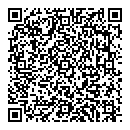 この学習指導要領の意義をふまえた，理科実験の学習では，次のような学習展開が考えられる．　①理科実験の連続写真やDVDなどから予想や仮説を設定する．
　②理科実験を行い，予想や仮説を確認する．
　③児童は，予想や仮説を振り返り，それらを見直し，再検討を加える．
　④DVDなどを活用して実験のポイントをつかみ，互いに学びあう．このような学習展開の中で，「①理科実験の連続写真やＤＶＤなどから予想や仮説を設定する．」ことは，児童が主体的に実験に取り組むための入り口として非常に重要である．従来この段階は，教師自身が実験を行ったり，印刷された連続写真を見て実験内容を確認したりしていたが，教師自身の実験では実験環境の問題で，必ずしも正確な実験の演示が行えていない場合が多く見受けられる．また，印刷物の連続写真を見ても，連続した動きとしての実験をイメージすることがなかなかできない現状がある．また，紙面の大きさの制限で写真が小さくなり，実験の細かいポイントが見づらいといった問題点がある．ＶＴＲを利用した場合は，これらの問題点は解決されるが，該当する試技の検索や繰り返しての再生に時間がかかり，授業時間を圧迫していた．
　これらの問題点を踏まえた上で，デジタル化された映像と連続写真を適切な検索項目を付けてコンピュータ上に記録し，必要に応じて映像や画像を画面上で確認できるようにすることにより，授業時間を圧迫せずに，児童に実験内容や実験のポイントを理解させることができる．
　また，その場で教師が録画した児童の実験とコンピュータ上の映像を対比することにより，児童が自己の実験の問題点を容易に把握することができるようになる．
　データは，DVDでの利用を想定しているが，教師がインターネット上から必要なデータをパソコンのハードディスクにダウンロードして利用できるよう配慮する．２．理科実験映像教材の開発(1)画像データの作成一つの実験について
①１０～３０秒程度の動画１本をＨＤ形式で作成する．
②５～１２枚の分解写真をJPEG形式の詳細画像とサムネイルで作成する．
　サムネイルで，技の連続性を１つの画面で確認できるようにする．(2)画面インターフェースの開発検索画面には，学年・領域・技別に整理された目次を用意して，教師や児童が見たい実験を画面で選んで見ることができる．また，動画か連続写真のいずれかを選択できるようにする．
　動画を選択した場合は，再生・一時停止が任意の場面でできる．また，必要な場合には実験を行っているときの音も同時に再生できる．動画の再生画面から，その実験の連続写真の画面に移動することができ，実験のポイントとなる箇所を静止画で確認することができる．
　分解写真を選択した場合には，サムネイルで一連の流れが表示され，全体の流れを掴むことができる．サムネイルをクリックするとその写真が拡大され，より詳細にその場面のポイントを理解できるようにする．場合によっては，その場面の実験のポイントを文字または音声で解説する．(3)授業実践と改善カリキュラムに従い，授業実践を行い，画面インターフェースの改良，画像の改良を行う．また，改良事項の効果を検討し，必要な場合には改善を加える．(4)多視点教材化技術教材資料の多視点化を目指した研究として，実験観察する対象の周囲に複数のビデオカメラを配置し，それらのよって撮影された多視点動画映像と同対象の周囲に多数のデジタルカメラを配置し，それらによって撮影された多視点静止画映像により，実験観察の特徴を抽出し，総合化を実現することにより，より活用しやすい多視点映像教材化技術の開発することが必要となる．３．理科・化学実験における多視点映像教材実験・観察は児童・生徒の理科への興味・関心を深めるために有効な指導方法の一つであり，担当する教員によって工夫された実験・観察が実施されてきている．しかし気体を発生させる実験での爆発事故等，新聞やニュース等で理科の実験での事故が報じられ，児童・生徒が怪我を負って教員の責任が問われる場面も少なくない．そのために，理科実験指導方法に関わる多視点動画教材を作成することが必要となる．
　そこで，今回試作した実験の多視点映像教材の開発とその視点について報告する．(1)「実験用“てこ”の使い方」映像教材学習指導要領の小学校の第６学年の“てこの規則性”には次のように記述されている．
　“てこ”を使い，力の加わる位置や大きさを変えて，てこの仕組みや働きを調べ，てこの規則性についての考えを持つことができるようにする．ア　水平につり合った棒の視点から等距離に物をつるして棒が水平になったと
き，ものの重さは等しいこと．イ　力を加える位置や力の大きさを変えると，てこを傾ける働きが変わり，てこがつり合うときにはそれらの間に規則性があること．ウ　身の回りには，てこの規則性を利用した道具があること．ここでの指導に当たっては，てこ実験器を使って行った実験の結果について，支点からの距離とおもりの重さの関係を表などに整理することを通して，てこの規則性をとらえるようにする．と述べている．つまり，この実験を通じて，てこの規則性を推察させることが重要となる．
　ここで開発した映像は，導入的映像．「てこの原理」の発見に導くための映像．「てこが水平につりあう時は，どんな場合だろう？」という問いのもとに，いろいろにおもりを下げてみる様子を映像で見せる教材である．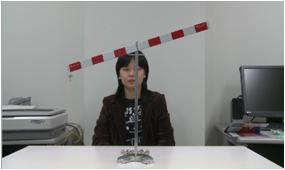 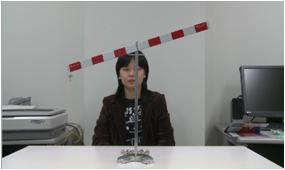 (2)「顕微鏡の基本操作」映像教材　顕微鏡の操作については，第３学年の｢身近な自然の観察｣において，｢身の回りの生物の様子を調べ，生物とその周辺の環境との関係についての考えを持つことができるようにする．｣という記述がされている．このように，理科全般で利用される顕微鏡の基本操作は，小学校の理科の授業では重要である．この顕微鏡の操作の映像の場合には，顕微鏡の操作全体の映像の他に，顕微鏡の操作のポイントを拡大して提示する必要がある．そこで，正面と左右の側面からの撮影のほかに，顕微鏡の中心部を拡大して撮影した．　そのことにより，より詳しく映像で見ることができ，基本的な捜査を覚えたり，観察の前に復習したりするための教材として作成した．
　つまり，実験などの場合には，学習者の目的に応じた視点・視座で撮影することが必要となる．そのために，今回の理科の実験には，サイエンスワールドの専門職と連携し，協議を繰り返して撮影している．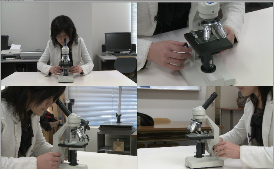 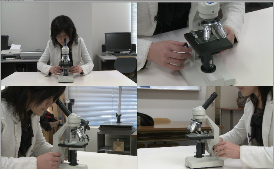 (3)今後の撮影実験ア　物と重さ
①学習指導要領
　粘土などを使い，物の重さや体積を調べ，物の性質についての考えをもつことができるようにする．
ア　物は，形が変わっても
　　重さは変わらないこと．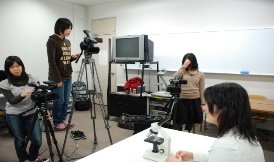 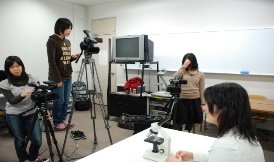 ②実験目的
「ものと重さ」の単元は小学校において実施する内容である．ここでは，物は形を変えても重さは変わらないことや，物には同じ体積でも重さの違うものがあることなどを学習する．
　質量保存の概念が確立していない児童にとっては，物の状態が変化したことによって，質量も変化すのではないかと考えてしまう傾向がある．そのため，見た目によって物の重さが変化すると考える児童が意外に多く，面白い実験である．ここでは，状態が変化しても重さは変わらないということを，すぐに提示できるような教材としたい．③実験内容● 物の重さは変化するだろうか．
　・大きさの同じアルミホイルを３枚用意する．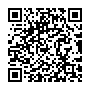 ・アルミホイルを，「そのまま」「ぎゅっと固める」「細かくちぎる」の３つの状態での重さを調べる．イ　金属,水,空気と温度①学習指導要領金属，水及び空気を温めたり冷やしたりして，それらの変化の様子を調べ，金属，水及び空気の性質についての考えをもつことができるようにする．　ア　金属，水及び空気は，温めたり冷やしたりすると，その体積が変わること．②実験目的　温度の変化によってかさがかわることは，日常の様々な場面において感じ取ることができる．しかし，空気のかさの変化には気づいても金属のかさの変化には気づいていないことも多い．さらに，この実験では，「もっと熱くしたら？」「逆に冷たくしたら？」という考えを容易に導くことができる．実験結果を比較できるようになれば，利用度の高い便利な教材となる．③実験内容● 空気は温度がかわると，かさがかわるだろうか．試験管の口に石鹸水の膜をつけて，温めたり冷やしたりする．● 水も温度がかわると，かさがかわるだろうか．
　・試験管に水をいっぱい入れる．
　・試験管を湯の中に立てて温める．水のかさがどうなるか調べる．
　・試験管を冷たい水の中に立てて冷やす．水のかさがどうなるか調べる．● 金属も温度がかわると，かさがかわるだろうか．
　・金属の玉が輪を通りぬけることを確かめる．
　・金属の玉を熱する．その後，輪を通りぬけるかどうか調べる．
　・金属の玉を水に入れて冷やした後，輪を通りぬけるかどうか調べるウ　物の溶け方①学習指導要領　物を水に溶かし，水の温度や量による溶け方の違いを調べ，物の溶け方の規則性についての考えをもつことができるようにする．
　ウ　物が水に溶けても，水と物とを合わせた量は変わらないこと．②実験目的　物が水に溶けてしまうと，物の見た目による変化から，「水＋物」の重さが変化すると考える児童が意外に多くいる．ここでは，水・容器・物のそれぞれの重さを量り，物を水に溶かしても全体の重さは変化しないということを明確にしたい．それぞれの重さに意識が集中し，変化しないことが分かりやすく提示できる教材としたい．③実験内容● 水に溶けた食塩の重さはどうなるのだろうか．
　・50mlの水と５gの食塩を用意する．
　・それぞれの重さ（水＋容器＋食塩）を量る．
　・食塩を溶かした上で，再び重さを量る．
　・食塩を５g足して，重さを量る．
エ　燃焼の仕組み①学習指導要領物を燃やし，物や空気の変化を調べ，燃焼の仕組みについての考えをもつことができるようにする．
　ア　植物体が燃えるときには，空気中の酸素が使われて二酸化炭素ができるこ
　　　と．②実験目的　実験前から「物は酸素によって燃える」と考えている児童が多くいる．しかし，日常生活においては酸素の割合を調節できないため，その割合による変化までをつかんでいる児童は少ない．ここでは，酸素の割合によって燃え方（明るさ，炎の大きさなど）が異なってくるということを提示できる教材としたい．③実験内容● 物の燃え方は酸素の量によって変化するだろうか．
　・通常の空気で物を燃やす．　・酸素で物を燃やす．
　・酸素の割合を増やして，物を燃やす．オ　水溶液の性質①学習指導要領いろいろな水溶液を使い，その性質や金属を変化させる様子を調べ，水溶液の性質や働きについての考えをもつことができるようにする．ウ　水溶液には，金属を変化させるものがあること．②実験目的近年環境問題のひとつとして酸性雨が取り上げられている．酸性雨の原因は，化石燃料の燃焼や火山活動などにより発生する硫黄酸化物(SOx)や窒素酸化物(NOx)，塩化水素(HCl)などである．これらが大気中の水や酸素と反応することによって硫酸や硝酸，塩酸などの強酸が生じ，雨を通常よりも強い酸性にする．
　この酸性雨が，銅像などの建築物などを溶かしてしまう．
　それに関連して，この単元では，金属を溶かす水溶液の働きについて学習する．危険な水溶液に注意しながら，金属が溶けていく様子をよく観察できる教材としたい．③実験内容● 金属を水溶液に入れるとどうなるか
　スチールウール（鉄）やアルミニウムはくに，うすめた塩酸を注いで，どうなるかを調べる．４．教えて考えさせる授業への展開　中教審答申に「・・・教えて考えさせる指導を徹底し，基礎的・基本的な知識・技能の習得を図ることが重要なことは言うまでもない．」（教材・教具の工夫，理解度の把握）（2008年1月17日P18）と述べ，東京大学の市川伸一氏は，｢｢教えて考えさせる授業｣を創る｣の中で「教え込み」への反動から「教えずに考えさせる授業」がよいとする考え方が出てきたことに警鐘を鳴らし，「教えて考えさせる授業」を推奨している．また，埼玉県の小学校長の鏑木氏は，「教えて考えさせる先行学習で理科を大好きにする」の中で，先行学習の重要性を説いている．ここで，理科の実験教材を開発することは，この先行学習の場面で利用できると考えている．
　一般には，「びっくりするような実験を見せて，興味を引きつけてから授業に入る」というような伝統的な授業ではなく，先行学習では，まず「教科書を読んで，簡単にまとめを作らせること」から始めている．つまり，予備知識の教授により，理解・問題解決を促すということである．この予備知識（先行学習）において多視点映像教材が活用できると考えている．課　題１．多視点映像教材の理科への活用についてその効果と可能性について
説明しなさい．２．理科実験の学習における学習展開について具体的に説明しなさい．３．教えて考えさせる授業の学習展開について具体的に指導案を作成し
なさい．執筆協力：石原茉莉奈／久保あずさ／宮浦佑美奈／丸山真未／東海幸恵／齋藤陽子／田代学／日比野安平／市川裕子／小林紘子／水野麻衣子／上出武則／松本香奈／内藤譲／川口純子／長尾順子／宮里祐光／川田英樹／嘉手苅徹／西山さゆり／長慶寺香／阿部彩野／松井久美子／二ノ宮のり／水端めぐみ／(敬称略・順不同)